Sunday School – 9:30Worship Service – 10:30Worship Leader: Austin Schweitzer“Come, Now is the Time to Worship”“O Come, O Come Emmanuel”         (Red #111)“Jesus, Name Above All Names”Welcome to WorshipLeader:  Now is the time of waiting and watching, We wait expectantly	 for the Messiah, for God’s promises to be fulfilled.People:  We turn to you, O God, in the midst of this chaotic world,	  longing for that day of salvation to arrive.  How long must	 we wait.Leader:  Pay attention, be still and know that God is with us.  The	signs are all around us.People:  Fill us with the faith and the hopes of what is to be as 	 we come before you with open hearts.All:	Come, Lord Jesus, come!Tree of Life OrnamentsSharing and PrayerOffertory:	Please tear off your “Response Sheet” and drop it		In the offering basket.		NO Activity RoomMessage:		Gordon Scoville		          “ETERNAL HOPE”		         Jeremiah 33:14-16“Be Still and Know That I am God”=====================================================What’s happening at Bellwood this week: Monday, December 3 – Gordon’s day offTuesday, December 4 – Elders – 7:00Wednesday, December 5 – Ministerium			     Grounded Youth Jr. 6:15-7:15			     Sr. 7:30 – 9:00Thursday, December 6 – Women’s Retreat Planning Mtg. 5:30Friday, December 7 – Taric’s day offTaric is preaching at East Fairview this morning.Thanks so much for packing shoe boxes for Operation Christmas Child.We sent 50 boxes, and $500 for shipping, even though many of you already had checks in your boxes!For the congregational lunch next Sunday, December 9th:Social group #2 will be in charge of serving the meal and will provide the soup, bread and drinks.  If your last name begins with A-M, please bring a veggie tray and dip.  If your last name begins with N-Z, please bring a dessert.We are in need of 7 people to read a lesson for our Christmas Eve Service.  If you would be willing to do this, please sign the clipboard in the overflow.  WOMEN’S RETREAT PLANNING COMMITTEE MEETING;Thursday, December 6th at 5:30 p.m. in the Fellowship Hall.  Anyone who is interested in helping to plan this retreat for all the Nebraska Mennonite churches is invited to join our meeting and share your ideas!  The retreat will be held March 1-2, 2019 in Aurora.Souper Saturday is January 19, 2019 at the Milford Elementary Gym from 5 – 7:30p.m.  We are looking for people to donate soup, cookies/bars, monetary donations, raffle prizes and bake sale items.  \We are also looking for help setting up, serving and cleaning up. Please sign up at https://goo.gl/forms/lEzw9r0pWS5mPpzC2“The world is round so that friendship may encircle it.” Birthday’s this week:  Dave Dickinson (today), Deann Herr, Bonnie Stauffer (Mon.), Virginia Troyer (Thurs.), Lisa Compton, Janice Donoghue (Fri.)Activity Room:December 9 – Stephanie, Ty & Ava SvehlaDecember 16 – NO Activity Room – SS kids Christmas programDecember 23______________&____________December 30______________&____________Worship Leader, Music, Singers & GreetersDecember 9 – Worship Leader – Jeni Bogenrief	           Piano – Pam Erb	           Offertory – Janice Donoghue	           Singers – Tim & Bonnie Burkey	           Children’s Moment – Katie Spohn	           Greeters – Craig & Sydney BontragerDecember 16 – Worship Leader – Greg Dunlap		Prelude – Jessica Dunlap		Songs – Sydney Bontrager		Offertory – Boys & their horns		Singers – Nick Glanzer & Paula Martin		Greeters – Denny & Carolyn PetersRemember in Prayer:The calamitous fires in CaliforniaRon Hostetler’s brotherJamie McCulloughAubreanna & Brenden MillerBellwood Mennonite Church520 B Street, Milford, NE 68405Church Office  402-761-2709Montessori School 402-761-3095Email:  bell606@windstream.netWebsite:  www.bellwoodchurch.orgInterim Pastor:  Gordon ScovilleGordon’s office hours – 9-12 Tuesday – FridayGordon’s home phone – 761-4978Associate Pastor of Youth:  Taric Leichty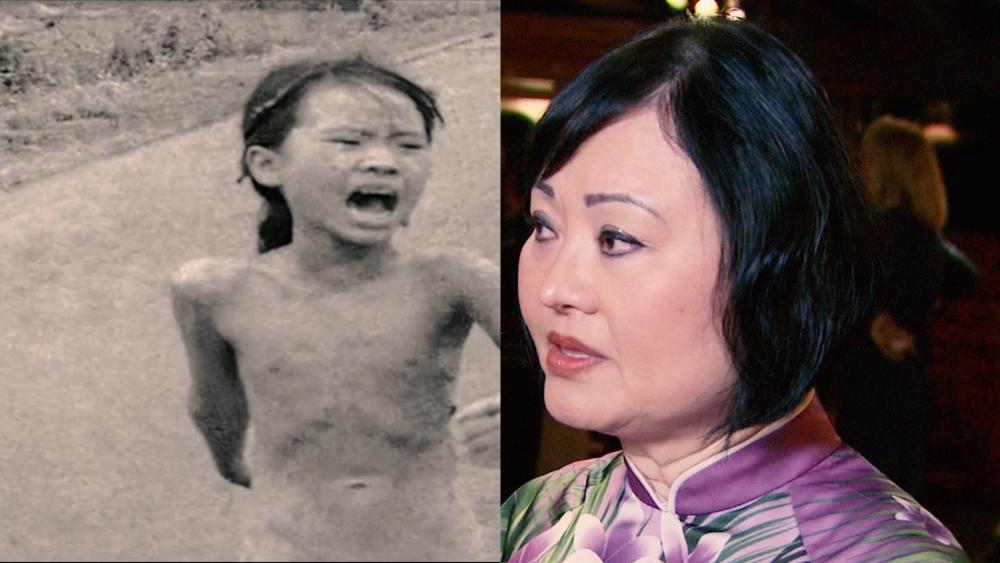 Phan Thi Kim PhueDecember 2, 2018